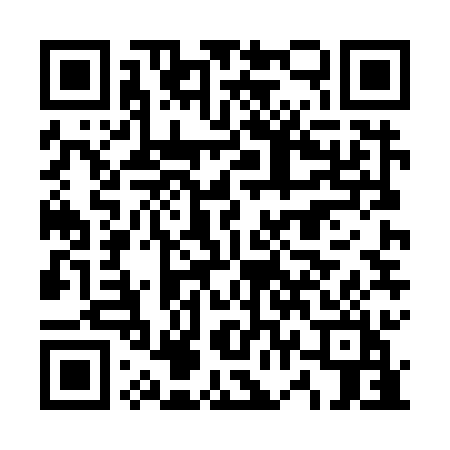 Prayer times for Funtao de Cima, PortugalWed 1 May 2024 - Fri 31 May 2024High Latitude Method: Angle Based RulePrayer Calculation Method: Muslim World LeagueAsar Calculation Method: HanafiPrayer times provided by https://www.salahtimes.comDateDayFajrSunriseDhuhrAsrMaghribIsha1Wed4:446:301:306:268:3010:102Thu4:426:291:306:278:3210:123Fri4:406:281:306:288:3310:134Sat4:396:271:306:288:3410:155Sun4:376:251:306:298:3510:166Mon4:356:241:306:298:3610:187Tue4:336:231:306:308:3710:198Wed4:326:221:306:308:3810:219Thu4:306:211:306:318:3910:2210Fri4:286:201:296:328:4010:2411Sat4:276:191:296:328:4110:2512Sun4:256:181:296:338:4210:2713Mon4:246:161:296:338:4310:2914Tue4:226:161:296:348:4410:3015Wed4:206:151:296:358:4510:3216Thu4:196:141:296:358:4610:3317Fri4:176:131:306:368:4710:3418Sat4:166:121:306:368:4810:3619Sun4:156:111:306:378:4910:3720Mon4:136:101:306:378:5010:3921Tue4:126:091:306:388:5110:4022Wed4:106:091:306:388:5110:4223Thu4:096:081:306:398:5210:4324Fri4:086:071:306:398:5310:4425Sat4:076:061:306:408:5410:4626Sun4:056:061:306:408:5510:4727Mon4:046:051:306:418:5610:4828Tue4:036:051:306:418:5710:5029Wed4:026:041:316:428:5710:5130Thu4:016:041:316:428:5810:5231Fri4:006:031:316:438:5910:53